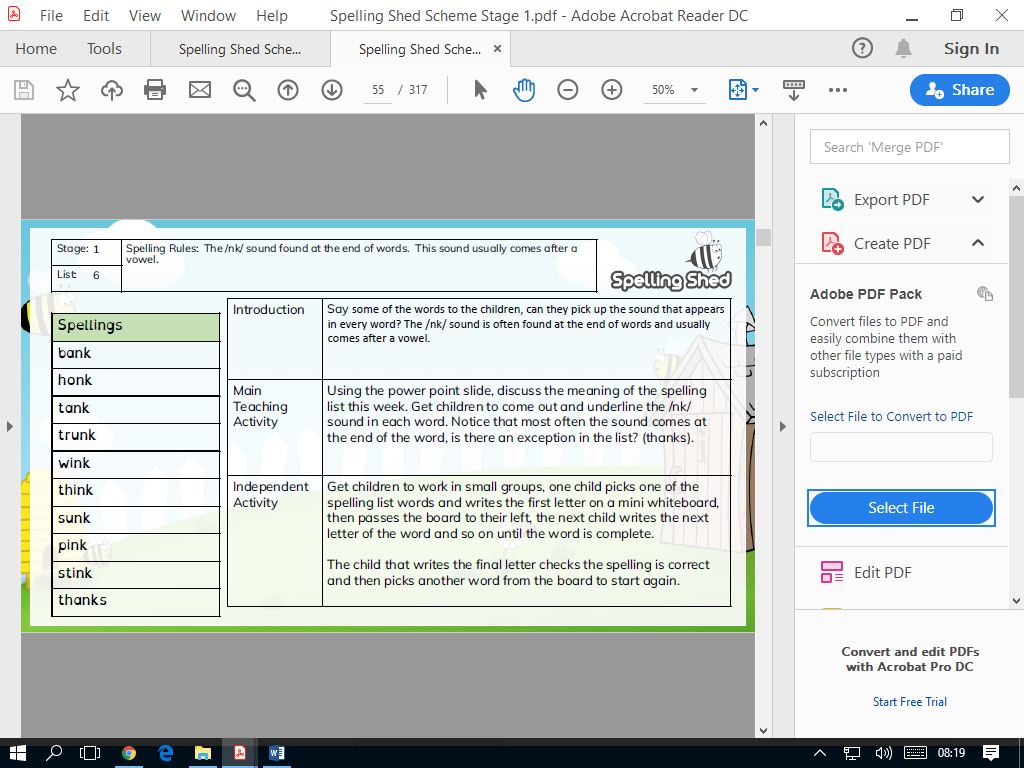 Spelling Test: Year 2 Given: 21.10.19Test: 4.11.19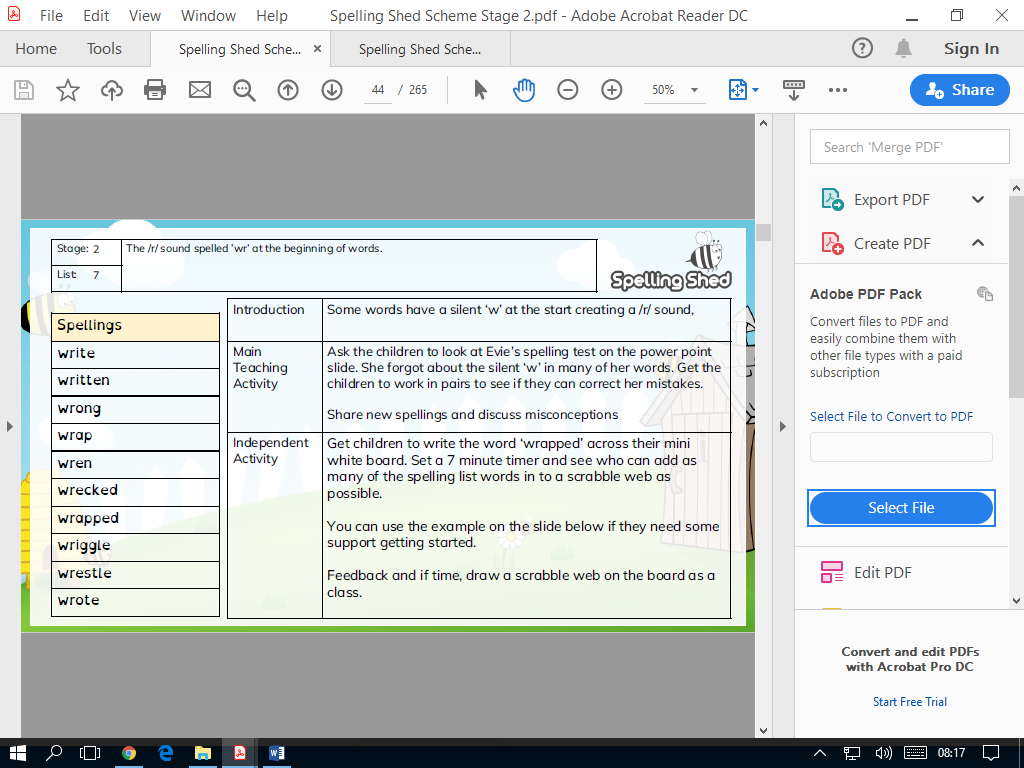 